KẾ HOẠCH TỔ CHỨC HỘI THẢO – TỌA ĐÀMHIỆP ĐỊNH EVFTA – NHỮNG ƯU ĐÃI VÀ CƠ HỘI DOANH NGHIỆP VIỆT NAM CẦN TẬN DỤNGMục tiêu hội thảoHiệp định Thương mại tự do Việt Nam – Liên minh châu Âu (EVFTA) được khởi động và kết thúc trong bối cảnh quan hệ kinh tế, thương mại và đầu tư giữa Việt Nam – EU đang phát triển nhanh chóng. Với kết quả đàm phán đạt được, EVFTA được dự đoán sẽ mang lại tác động tích cực cho cả hai bên, gần 100% giá trị xuất khẩu của Việt Nam sang EU sẽ được xóa bỏ thuế nhập khẩu sau một lộ trình ngắn. Trong số các hiệp định thương mại đã được ký kết, đây là mức cam kết cao nhất mà đối tác dành cho Việt Nam. EVFTA sẽ là cú hích rất lớn cho xuất khẩu của Việt Nam, giúp đa dạng hóa thị trường và mặt hàng xuất khẩu.Mục tiêu của chương trình là cung cấp cái nhìn tổng quan về Hiệp định; khó khăn và thuận lợi của doanh nghiệp Việt Nam khi tham gia EVFTA; đối thoại nhằm đánh giá tình hình XNK giữa Việt Nam – EU trong thời gian qua, dự đoán triển vọng và tương lai; hệ thống ưu đãi Thuế do chính phủ Việt Nam cam kết thực hiện khi Hiệp định có hiệu lực; Quy tắc xuất xứ của EVFTA... Đây là cơ hội để doanh nghiệp tự định vị và nắm bắt cơ hội mà các cam kết mở ra nhằm chủ động sản xuất, thúc đẩy tăng trưởng xuất khẩu sang thị trường EU. Đây cũng là cơ hội để các tổ chức tín dụng chia sẻ giải pháp hỗ trợ doanh nghiệp hiệu quả nhằm tận dụng tốt nhất những cơ hội và ưu đãi mà EVFTA mang lại.Đơn vị phối hợp tổ chứcBan quản lý dự án “Hỗ trợ DN tăng cường thực hiện giao dịch Thương mại quốc tế thông qua nâng cao năng lực nghiệp vụ và ứng dụng các giải pháp truy xuất nguồn gốc sản phẩm”, Phòng Thương mại và Công nghiệp Việt Nam (VCCI)Chuyên gia Tài chính Phòng Thương mại Quốc tế (ICC), Liên đoàn Phòng Thương mại và Công nghiệp châu Á-Thái Bình Dương (CACCI)Chuyên gia Tổng cục Hải quan Việt NamTrung tâm trọng tài Quốc tế Việt Nam – VIACKhách mờiĐại diện các Ngân hàng Thương mạiĐại diện các doanh nghiệp XNK, Thương mại… trên địa bàn Hà Nội và các vùng lân cận (200 – 250 DN)Đại diện các doanh nghiệp XNK, Thương mại… trên địa bàn TP. Hồ Chí Minh và các vùng lân cận (200 – 250 DN)Lưu ý: Chương trình hỗ trợ miễn phí tham dự. Do chỗ ngồi có hạn, DN vui lòng xác nhận tham dự với BTC thông qua Phiếu đăng ký ít nhất 10 ngày	 trước ngày khai mạc.Thời gian và địa điểm: Tại Hà Nội:Thời gian:	13:15 – 17:45 ngày 22 tháng 4 năm 2020Địa điểm: 	Hội trường số 1, tầng 7, tòa nhà VCCI, số 09 Đào Duy Anh, Hà NộiTại TP HCM:Thời gian:	13:15 – 17:45 ngày 24 tháng 4 năm 2020Địa điểm: 	Hội trường A; Lầu 1; Khu nhà A -Trường Cán bộ quản lý Nông nghiệp và PTNT II - số 45 Đinh Tiên Hoàng, phường Bến Nghé, quận I, TP. HCMChương trình dự kiến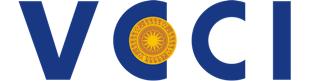 PHÒNG THƯƠNG MẠI VÀ CÔNG NGHIỆP VIỆT NAMVIỆN TIN HỌC DOANH NGHIỆPDự án “Hỗ trợ DN tăng cường thực hiện giao dịch Thương mại quốc tế thông qua nâng cao năng lực nghiệp vụ và ứng dụng các giải pháp truy xuất nguồn gốc sản phẩm”Thời gianNội dungĐơn vị phụ trách13:15 – 13:45Đăng ký đại biểuBTC13:45 – 14:00Tuyên bố lý doGiới thiệu đại biểu khách mờiThông qua nội dung chương trìnhMC14:00 – 14:15Diễn văn khai mạcVCCI14:00 – 14:15Phát biểu chào mừngĐơn vị đồng tổ chức/tài trợ14:15 – 14:35Phiên 1: Tổng quan: Quá trình đám phán và phê chuẩn; hiệu lực của Hiệp địnhDiễn giả14:35-15:00Phiên 2: Tình hình XNK VN-EU trong thời gian qua và dự báo trong thời gian tớiDiễn giả15:00 – 15:15Giải lao và trao đổi bên lề15:15-15:35Phiên 3: Những cam kết cắt giảm thuế quan của VN và EU khi Hiệp định có hiệu lựcDiễn giả15:35-16:00Phiên 4: Những rào cản đối với hàng hóa VN xuất khẩu sang EUDiễn giả16:00-16:20Phiên 5: Quy tắc xuất xứ của EVFTADiễn giả16:20 – 17:00Phiên 6: Phòng ngừa và giải quyết tranh chấp hợp đồng xnk với đối tác châu Âu. Đối thoại trực tiếp giữa diễn giả và doanh nghiệpToàn bộ diễn giả và doanh nghiệp tham dự17:00-17:45Bế mạc và chụp ảnh lưu niệmToàn bộ diễn giả và BTC